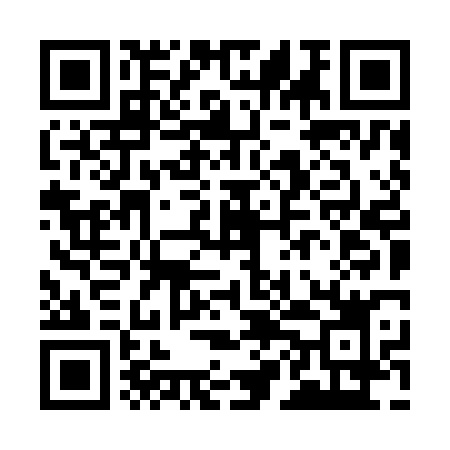 Prayer times for Upper Stewiacke, Nova Scotia, CanadaWed 1 May 2024 - Fri 31 May 2024High Latitude Method: Angle Based RulePrayer Calculation Method: Islamic Society of North AmericaAsar Calculation Method: HanafiPrayer times provided by https://www.salahtimes.comDateDayFajrSunriseDhuhrAsrMaghribIsha1Wed4:256:001:096:108:199:542Thu4:235:581:096:108:209:563Fri4:215:571:096:118:219:584Sat4:195:561:096:128:229:595Sun4:175:541:096:138:2410:016Mon4:155:531:096:138:2510:037Tue4:135:511:086:148:2610:058Wed4:115:501:086:158:2710:079Thu4:095:491:086:158:2910:0810Fri4:085:481:086:168:3010:1011Sat4:065:461:086:178:3110:1212Sun4:045:451:086:188:3210:1413Mon4:025:441:086:188:3310:1514Tue4:005:431:086:198:3410:1715Wed3:595:421:086:208:3610:1916Thu3:575:411:086:208:3710:2117Fri3:555:391:086:218:3810:2218Sat3:545:381:086:228:3910:2419Sun3:525:371:086:228:4010:2620Mon3:515:361:096:238:4110:2721Tue3:495:351:096:248:4210:2922Wed3:475:351:096:248:4310:3123Thu3:465:341:096:258:4410:3224Fri3:455:331:096:258:4510:3425Sat3:435:321:096:268:4610:3626Sun3:425:311:096:278:4710:3727Mon3:415:311:096:278:4810:3928Tue3:395:301:096:288:4910:4029Wed3:385:291:096:288:5010:4230Thu3:375:291:106:298:5110:4331Fri3:365:281:106:298:5210:44